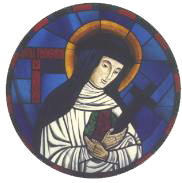 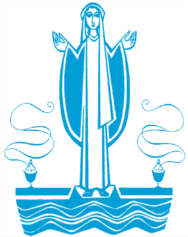 PLEASE FILL OUT REVERSE SIDESTUDENT INFORMATIONWould you like to receive envelopes for your weekly donation?Would you like to receive envelopes for your weekly donation?Would you like to receive envelopes for your weekly donation?Would you like to receive envelopes for your weekly donation?Would you like to receive envelopes for your weekly donation?Registration FormYESNOREGISTRATION     FOR    St. MaryREGISTRATION     FOR    St. MaryREGISTRATION     FOR    St. MaryREGISTRATION     FOR    St. Rose of LimaREGISTRATION     FOR    St. Rose of LimaREGISTRATION     FOR    St. Rose of LimaREGISTRATION     FOR    St. Rose of LimaREGISTRATION     FOR    St. Rose of LimaREGISTRATION     FOR    St. Rose of LimaREGISTRATION     FOR    St. Rose of LimaREGISTRATION     FOR    St. Rose of LimaREGISTRATION     FOR    St. Rose of LimaREGISTRATION     FOR    St. Rose of LimaREGISTRATION     FOR    St. Rose of LimaREGISTRATION     FOR    St. Rose of LimaREGISTRATION     FOR    St. Rose of LimaREGISTRATION     FOR    St. Rose of LimaREGISTRATION     FOR    St. Rose of LimaREGISTRATION     FOR    St. Rose of LimaREGISTRATION     FOR    St. Rose of LimaREGISTRATION     FOR    St. Rose of LimaREGISTRATION     FOR    St. Rose of LimaREGISTRATION     FOR    St. Rose of LimaREGISTRATION     FOR    St. Rose of LimaREGISTRATION     FOR    St. Rose of LimaREGISTRATION     FOR    St. Rose of LimaREGISTRATION     FOR    St. Rose of Lima////Family Last NameFamily Last NameFamily Last NameFamily Last NameFamily Last NameFamily Last NameFamily Last NameFamily Last NameFamily Last NameDateDateDateDateDateDateDatePhysical Address                                 Physical Address                                 Physical Address                                 Physical Address                                 Physical Address                                 Physical Address                                 Mailing AddressMailing AddressMailing AddressMailing AddressMailing AddressCity, State & ZipCity, State & ZipCity, State & ZipCity, State & ZipCity, State & ZipCity, State & ZipCity, State & ZipHome Phone #Home Phone #Home Phone #Head of House Name      Head of House Name      Head of House Name      Head of House Name      MiddleMiddleMiddleLast NameLast NameLast NameSpouse Name              Spouse Name              Spouse Name              Spouse Name              Spouse Name              Spouse Name              Spouse Name              MiddleMiddleMiddleMiddleMiddle(Maiden Name)(Maiden Name)(Maiden Name)(Maiden Name)OccupationOccupationOccupationOccupationWork #Work #Work #Work #Work #OccupationOccupationOccupationOccupationOccupationOccupationOccupationOccupationOccupationWork #Work #Work #Work #Work #Work #Cell #Cell #Cell #Cell #ReligionReligionReligionReligionReligionCell #Cell #Cell #Cell #Cell #Cell #Cell #Cell #Cell #ReligionReligionReligionReligionReligionReligion////////Date of BirthDate of BirthDate of BirthDate of BirthCity Born InCity Born InCity Born InCity Born InCity Born InDate of BirthDate of BirthDate of BirthDate of BirthDate of BirthDate of BirthDate of BirthDate of BirthDate of BirthCity Born InCity Born InCity Born InCity Born InCity Born InCity Born InSACRAMENT INFORMATIONSACRAMENT INFORMATIONSACRAMENT INFORMATIONSACRAMENT INFORMATIONSACRAMENT INFORMATIONSACRAMENT INFORMATIONSACRAMENT INFORMATIONSACRAMENT INFORMATIONSACRAMENT INFORMATIONSACRAMENT INFORMATIONSACRAMENT INFORMATIONSACRAMENT INFORMATIONSACRAMENT INFORMATIONSACRAMENT INFORMATIONSACRAMENT INFORMATIONSACRAMENT INFORMATIONSACRAMENT INFORMATIONSACRAMENT INFORMATIONSACRAMENT INFORMATIONSACRAMENT INFORMATIONSACRAMENT INFORMATIONSACRAMENT INFORMATIONSACRAMENT INFORMATIONSACRAMENT INFORMATIONSACRAMENT INFORMATIONSACRAMENT INFORMATIONBaptism Yes/No DateBaptism Yes/No DateBaptism Yes/No DateBaptism Yes/No Date     Church of Baptism     Church of Baptism     Church of Baptism     Church of Baptism     Church of BaptismBaptism Yes/No DateBaptism Yes/No DateBaptism Yes/No DateBaptism Yes/No DateBaptism Yes/No DateBaptism Yes/No DateBaptism Yes/No DateBaptism Yes/No DateBaptism Yes/No Date     Church of Baptism     Church of Baptism     Church of Baptism     Church of Baptism     Church of Baptism     Church of BaptismCity                   		           State		City                   		           State		City                   		           State		City                   		           State		City                   		           State		City                   		           State		City                   		           State		City                   		           State		City                   		           State		City                   		           State		City                   		           State		City                   		           State		City                   		           State		City                   		           State		City                   		           State		City                   		           State		City                   		           State		City                   		           State		City                   		           State		City                   		           State		City                   		           State		City                   		           State		City                   		           State		City                   		           State		City                   		           State		City                   		           State		Confirmation Yes/No DateConfirmation Yes/No DateConfirmation Yes/No DateConfirmation Yes/No DateChurch of ConfirmationChurch of ConfirmationChurch of ConfirmationChurch of ConfirmationChurch of ConfirmationConfirmation Yes/No DateConfirmation Yes/No DateConfirmation Yes/No DateConfirmation Yes/No DateConfirmation Yes/No DateConfirmation Yes/No DateConfirmation Yes/No DateConfirmation Yes/No DateConfirmation Yes/No DateChurch of ConfirmationChurch of ConfirmationChurch of ConfirmationChurch of ConfirmationChurch of ConfirmationChurch of ConfirmationMarital Status:Marital Status:SingleDivorcedWidowedSeparatedSeparatedCivil MarriageLiving TogetherChurch MarriageChurch MarriageChurch MarriageChurch Marriage(Name and place of church where married):(Name and place of church where married):(Name and place of church where married):(Name and place of church where married):(Name and place of church where married):(Name and place of church where married):(Name and place of church where married):(Name and place of church where married):(Name and place of church where married):FIRST CHILDFIRST CHILDFIRST CHILDFIRST CHILDFIRST CHILDFIRST CHILDFIRST CHILDFIRST CHILDFIRST CHILDFIRST CHILDFIRST CHILDFIRST CHILDFIRST CHILDFIRST CHILDFIRST CHILDFIRST CHILDFIRST CHILDFIRST CHILDFIRST CHILDFIRST CHILDSECOND CHILDSECOND CHILDSECOND CHILDSECOND CHILDSECOND CHILDSECOND CHILDSECOND CHILDSECOND CHILDSECOND CHILDSECOND CHILDSECOND CHILDSECOND CHILDSECOND CHILDSECOND CHILDSECOND CHILDSECOND CHILDSECOND CHILDSECOND CHILDSECOND CHILDTHIRD CHILDTHIRD CHILDTHIRD CHILDTHIRD CHILDTHIRD CHILDTHIRD CHILDTHIRD CHILDTHIRD CHILDTHIRD CHILDTHIRD CHILDTHIRD CHILDTHIRD CHILDTHIRD CHILDTHIRD CHILDTHIRD CHILDTHIRD CHILDTHIRD CHILDTHIRD CHILDFirst Name                         MiddleFirst Name                         MiddleFirst Name                         MiddleFirst Name                         MiddleFirst Name                         MiddleFirst Name                         MiddleFirst Name                         MiddleFirst Name                         MiddleFirst Name                         MiddleFirst Name                         MiddleFirst Name                         MiddleFirst Name                         MiddleFirst Name                         MiddleFirst Name                         MiddleFirst Name                         MiddleFirst Name                         MiddleFirst Name                         MiddleFirst Name                         MiddleFirst Name                         MiddleFirst Name                         MiddleFirst Name                         MiddleFirst Name                         MiddleFirst Name                         MiddleFirst Name                         MiddleFirst Name                         MiddleFirst Name                         MiddleFirst Name                         MiddleFirst Name                         MiddleFirst Name                         MiddleFirst Name                         MiddleFirst Name                         MiddleFirst Name                         MiddleFirst Name                         MiddleFirst Name                         MiddleFirst Name                         MiddleFirst Name                         MiddleFirst Name                         MiddleFirst Name                         MiddleFirst Name                         MiddleFirst Name                            MiddleFirst Name                            MiddleFirst Name                            MiddleFirst Name                            MiddleFirst Name                            MiddleFirst Name                            MiddleFirst Name                            MiddleFirst Name                            MiddleFirst Name                            MiddleFirst Name                            MiddleFirst Name                            MiddleFirst Name                            MiddleFirst Name                            MiddleFirst Name                            MiddleFirst Name                            MiddleFirst Name                            MiddleFirst Name                            MiddleFirst Name                            MiddleLast name IF Different from FamilyLast name IF Different from FamilyLast name IF Different from FamilyLast name IF Different from FamilyLast name IF Different from FamilyLast name IF Different from FamilyLast name IF Different from FamilyLast name IF Different from FamilyLast name IF Different from FamilyLast name IF Different from FamilyLast name IF Different from FamilyLast name IF Different from FamilyLast name IF Different from FamilyLast name IF Different from FamilyLast name IF Different from FamilyLast name IF Different from FamilyLast name IF Different from FamilyLast name IF Different from FamilyLast name IF Different from FamilyLast name IF Different from FamilyLast name IF Different from FamilyLast name IF Different from FamilyLast name IF Different from FamilyLast name IF Different from FamilyLast name IF Different from FamilyLast name IF Different from FamilyLast name IF Different from FamilyLast name IF Different from FamilyLast name IF Different from FamilyLast name IF Different from FamilyLast name IF Different from FamilyLast name IF Different from FamilyLast name IF Different from FamilyLast name IF Different from FamilyLast name IF Different from FamilyLast name IF Different from FamilyLast name IF Different from FamilyLast name IF Different from FamilyLast name IF Different from FamilyLast name IF Different from FamilyLast name IF Different from FamilyLast name IF Different from FamilyLast name IF Different from FamilyLast name IF Different from FamilyLast name IF Different from FamilyLast name IF Different from FamilyLast name IF Different from FamilyLast name IF Different from FamilyLast name IF Different from FamilyLast name IF Different from FamilyLast name IF Different from FamilyLast name IF Different from FamilyLast name IF Different from FamilyLast name IF Different from FamilyLast name IF Different from FamilyLast name IF Different from FamilyLast name IF Different from FamilyM / FM / FM / F//////M / FM / FM / FM / F//////M / FM / FM / FM / F///////CircleCircleCircleAgeAgeAgeAgeDate of BirthDate of BirthDate of BirthDate of BirthDate of BirthDate of BirthDate of BirthDate of BirthDate of BirthDate of BirthCircleCircleCircleCircleAgeAgeAgeAgeDate of BirthDate of BirthDate of BirthDate of BirthDate of BirthDate of BirthDate of BirthDate of BirthDate of BirthCircleCircleCircleCircleAgeAgeAgeDate of BirthDate of BirthDate of BirthDate of BirthDate of BirthDate of BirthDate of BirthDate of BirthDate of BirthDate of BirthPlace of BirthPlace of BirthPlace of BirthPlace of BirthPlace of BirthPlace of BirthPlace of BirthPlace of BirthPlace of BirthPlace of BirthCity/StateCity/StateCity/StateCity/StateCity/StateCity/StateCity/StateCity/StateCity/StateCity/StatePlace of BirthPlace of BirthPlace of BirthPlace of BirthPlace of BirthPlace of BirthPlace of BirthPlace of BirthPlace of BirthPlace of BirthCity/StateCity/StateCity/StateCity/StateCity/StateCity/StateCity/StateCity/StateCity/StatePlace of BirthPlace of BirthPlace of BirthPlace of BirthPlace of BirthPlace of BirthPlace of BirthPlace of BirthCity/StateCity/StateCity/StateCity/StateCity/StateCity/StateCity/StateCity/StateCity/StateCity/StateSchool attending this yearSchool attending this yearSchool attending this yearSchool attending this yearSchool attending this yearSchool attending this yearSchool attending this yearSchool attending this yearSchool attending this yearSchool attending this yearSchool attending this yearSchool attending this yearSchool attending this yearSchool attending this yearGradeGradeGradeGradeGradeSchool attending this yearSchool attending this yearSchool attending this yearSchool attending this yearSchool attending this yearSchool attending this yearSchool attending this yearSchool attending this yearSchool attending this yearSchool attending this yearSchool attending this yearSchool attending this yearSchool attending this yearGradeGradeGradeGradeGradeSchool attending this yearSchool attending this yearSchool attending this yearSchool attending this yearSchool attending this yearSchool attending this yearSchool attending this yearSchool attending this yearSchool attending this yearSchool attending this yearSchool attending this yearSchool attending this yearGradeGradeGradeGradeGradeLast date attended R.E.Last date attended R.E.Last date attended R.E.Last date attended R.E.Last date attended R.E.Last date attended R.E.Last date attended R.E.Last date attended R.E.Last date attended R.E.Last date attended R.E.Last date attended R.E.Last date attended R.E.Last date attended R.E.Last date attended R.E.Yrs. in R.E.Yrs. in R.E.Yrs. in R.E.Yrs. in R.E.Yrs. in R.E.Last date attended R.E.Last date attended R.E.Last date attended R.E.Last date attended R.E.Last date attended R.E.Last date attended R.E.Last date attended R.E.Last date attended R.E.Last date attended R.E.Last date attended R.E.Last date attended R.E.Last date attended R.E.Last date attended R.E.Yrs. in R.E.Yrs. in R.E.Yrs. in R.E.Yrs. in R.E.Yrs. in R.E.Last date attended R.E.Last date attended R.E.Last date attended R.E.Last date attended R.E.Last date attended R.E.Last date attended R.E.Last date attended R.E.Last date attended R.E.Last date attended R.E.Last date attended R.E.Last date attended R.E.Last date attended R.E.Yrs. in R.E.Yrs. in R.E.Yrs. in R.E.Yrs. in R.E.Yrs. in R.E.Health IssuesHealth IssuesHealth IssuesHealth IssuesHealth IssuesHealth IssuesHealth IssuesHealth IssuesHealth IssuesHealth IssuesHealth IssuesHealth IssuesHealth IssuesHealth IssuesHealth IssuesHealth IssuesHealth IssuesHealth IssuesHealth IssuesHealth IssuesHealth IssuesHealth IssuesHealth IssuesHealth IssuesHealth IssuesHealth IssuesHealth IssuesHealth IssuesHealth IssuesHealth IssuesHealth IssuesHealth IssuesHealth IssuesHealth IssuesHealth IssuesHealth IssuesHealth IssuesHealth IssuesHealth IssuesHealth IssuesHealth IssuesHealth IssuesHealth IssuesHealth IssuesHealth IssuesHealth IssuesHealth IssuesHealth IssuesHealth IssuesHealth IssuesHealth IssuesHealth IssuesHealth IssuesHealth IssuesHealth IssuesHealth IssuesHealth Issues(medical/behavioral/learning)(medical/behavioral/learning)(medical/behavioral/learning)(medical/behavioral/learning)(medical/behavioral/learning)(medical/behavioral/learning)(medical/behavioral/learning)(medical/behavioral/learning)(medical/behavioral/learning)(medical/behavioral/learning)(medical/behavioral/learning)(medical/behavioral/learning)(medical/behavioral/learning)(medical/behavioral/learning)(medical/behavioral/learning)(medical/behavioral/learning)(medical/behavioral/learning)(medical/behavioral/learning)(medical/behavioral/learning)(medical/behavioral/learning)(medical/behavioral/learning)(medical/behavioral/learning)(medical/behavioral/learning)(medical/behavioral/learning)(medical/behavioral/learning)(medical/behavioral/learning)(medical/behavioral/learning)(medical/behavioral/learning)(medical/behavioral/learning)(medical/behavioral/learning)(medical/behavioral/learning)(medical/behavioral/learning)(medical/behavioral/learning)(medical/behavioral/learning)(medical/behavioral/learning)(medical/behavioral/learning)(medical/behavioral/learning)(medical/behavioral/learning)(medical/behavioral/learning)(medical/behavioral/learning)(medical/behavioral/learning)(medical/behavioral/learning)(medical/behavioral/learning)(medical/behavioral/learning)(medical/behavioral/learning)(medical/behavioral/learning)(medical/behavioral/learning)(medical/behavioral/learning)(medical/behavioral/learning)(medical/behavioral/learning)(medical/behavioral/learning)(medical/behavioral/learning)(medical/behavioral/learning)(medical/behavioral/learning)(medical/behavioral/learning)(medical/behavioral/learning)(medical/behavioral/learning)SACRAMENT INFORMATIONSACRAMENT INFORMATIONSACRAMENT INFORMATIONSACRAMENT INFORMATIONSACRAMENT INFORMATIONSACRAMENT INFORMATIONSACRAMENT INFORMATIONSACRAMENT INFORMATIONSACRAMENT INFORMATIONSACRAMENT INFORMATIONSACRAMENT INFORMATIONSACRAMENT INFORMATIONSACRAMENT INFORMATIONSACRAMENT INFORMATIONSACRAMENT INFORMATIONSACRAMENT INFORMATIONSACRAMENT INFORMATIONSACRAMENT INFORMATIONSACRAMENT INFORMATIONSACRAMENT INFORMATIONSACRAMENT INFORMATIONSACRAMENT INFORMATIONSACRAMENT INFORMATIONSACRAMENT INFORMATIONSACRAMENT INFORMATIONSACRAMENT INFORMATIONSACRAMENT INFORMATIONSACRAMENT INFORMATIONSACRAMENT INFORMATIONSACRAMENT INFORMATIONSACRAMENT INFORMATIONSACRAMENT INFORMATIONSACRAMENT INFORMATIONSACRAMENT INFORMATIONSACRAMENT INFORMATIONSACRAMENT INFORMATIONSACRAMENT INFORMATIONSACRAMENT INFORMATIONSACRAMENT INFORMATIONSACRAMENT INFORMATIONSACRAMENT INFORMATIONSACRAMENT INFORMATIONSACRAMENT INFORMATIONSACRAMENT INFORMATIONSACRAMENT INFORMATIONSACRAMENT INFORMATIONSACRAMENT INFORMATIONSACRAMENT INFORMATIONSACRAMENT INFORMATIONSACRAMENT INFORMATIONSACRAMENT INFORMATIONSACRAMENT INFORMATIONSACRAMENT INFORMATIONSACRAMENT INFORMATIONSACRAMENT INFORMATIONSACRAMENT INFORMATIONSACRAMENT INFORMATION/////I requestI requestI requestI requestI requestI requestI request////I requestI requestI requestI requestI requestI requestI request/////I requestI requestI requestI requestI requestI requestI requestBaptism DateBaptism DateBaptism DateBaptism DateBaptism DateBaptism DateBaptism DateBaptism DateBaptism DatebaptismbaptismbaptismbaptismbaptismbaptismbaptismBaptism DateBaptism DateBaptism DateBaptism DateBaptism DateBaptism DateBaptism DateBaptism DatebaptismbaptismbaptismbaptismbaptismbaptismbaptismBaptism DateBaptism DateBaptism DateBaptism DateBaptism DateBaptism DateBaptism DateBaptism DateBaptism DatebaptismbaptismbaptismbaptismbaptismbaptismbaptismCity                 State            Zip CodeCity                 State            Zip CodeCity                 State            Zip CodeCity                 State            Zip CodeCity                 State            Zip CodeCity                 State            Zip CodeCity                 State            Zip CodeCity                 State            Zip CodeCity                 State            Zip CodeCity                 State            Zip CodeCity                 State            Zip CodeCity                 State            Zip CodeCity                 State            Zip CodeCity                 State            Zip CodeCity                 State            Zip CodeCity                 State            Zip CodeCity                 State            Zip CodeCity                 State            Zip CodeCity                 State            Zip CodeCity                 State            Zip CodeCity                 State            Zip CodeCity                 State            Zip CodeCity                 State            Zip CodeCity                 State            Zip CodeCity                 State            Zip CodeCity                 State            Zip CodeCity                 State            Zip CodeCity                 State            Zip CodeCity                 State            Zip CodeCity                 State            Zip CodeCity                 State            Zip CodeCity                 State            Zip CodeCity                 State            Zip CodeCity                 State            Zip CodeCity                 State            Zip CodeCity                 State            Zip CodeCity                 State            Zip CodeCity                 State            Zip CodeCity                 State            Zip CodeCity                 State                Zip CodeCity                 State                Zip CodeCity                 State                Zip CodeCity                 State                Zip CodeCity                 State                Zip CodeCity                 State                Zip CodeCity                 State                Zip CodeCity                 State                Zip CodeCity                 State                Zip CodeCity                 State                Zip CodeCity                 State                Zip CodeCity                 State                Zip CodeCity                 State                Zip CodeCity                 State                Zip CodeCity                 State                Zip CodeCity                 State                Zip CodeCity                 State                Zip CodeCity                 State                Zip Code///////////////////////////////Date of 1st Comm.Date of 1st Comm.Date of 1st Comm.Date of 1st Comm.Date of 1st Comm.Date of 1st Comm.Date of 1st Comm.Date of 1st Comm.Date of 1st Comm.Date of 1st Comm.Date of 1st Comm.Date of 1st Comm.Date of 1st Comm.Date of 1st Comm.Date of 1st Comm.Date of 1st Comm.Date of 1st Comm.Date of 1st Comm.Date of 1st Comm.Date of 1st Comm.Date of 1st Comm.Date of 1st Comm.Date of 1st Comm.Date of 1st Comm.Date of 1st Comm.Date of 1st Comm.Date of 1st Comm.Date of 1st Comm.Date of 1st Comm.Date of 1st Comm.Date of 1st Comm.Date of 1st Comm.Date of 1st Comm.Date of 1st Comm.Date of 1st Comm.Date of 1st Comm.Date of 1st Comm.Date of 1st Comm.Date of 1st Comm.Date of 1st Comm.Date of 1st Comm.Date of 1st Comm.Date of 1st Comm.Date of 1st Comm.Date of 1st Comm.Date of 1st Comm.Church of 1st CommunionChurch of 1st CommunionChurch of 1st CommunionChurch of 1st CommunionChurch of 1st CommunionChurch of 1st CommunionChurch of 1st CommunionChurch of 1st CommunionChurch of 1st CommunionChurch of 1st CommunionChurch of 1st CommunionChurch of 1st CommunionChurch of 1st CommunionChurch of 1st CommunionChurch of 1st CommunionChurch of 1st CommunionChurch of 1st CommunionChurch of 1st CommunionChurch of 1st CommunionChurch of 1st CommunionChurch of 1st CommunionChurch of 1st CommunionChurch of 1st CommunionChurch of 1st CommunionChurch of 1st CommunionChurch of 1st CommunionChurch of 1st CommunionChurch of 1st CommunionChurch of 1st CommunionChurch of 1st CommunionChurch of 1st CommunionChurch of 1st CommunionChurch of 1st CommunionChurch of 1st CommunionChurch of 1st CommunionChurch of 1st CommunionChurch of 1st CommunionChurch of 1st CommunionChurch of 1st CommunionChurch of 1st CommunionChurch of 1st CommunionChurch of 1st CommunionChurch of 1st CommunionChurch of 1st CommunionChurch of 1st CommunionChurch of 1st CommunionChurch of 1st CommunionChurch of 1st CommunionChurch of 1st CommunionChurch of 1st CommunionChurch of 1st CommunionChurch of 1st CommunionChurch of 1st CommunionChurch of 1st CommunionChurch of 1st CommunionChurch of 1st CommunionChurch of 1st CommunionCity                 State            Zip CodeCity                 State            Zip CodeCity                 State            Zip CodeCity                 State            Zip CodeCity                 State            Zip CodeCity                 State            Zip CodeCity                 State            Zip CodeCity                 State            Zip CodeCity                 State            Zip CodeCity                 State            Zip CodeCity                 State            Zip CodeCity                 State            Zip CodeCity                 State            Zip CodeCity                 State            Zip CodeCity                 State            Zip CodeCity                 State            Zip CodeCity                 State            Zip CodeCity                 State            Zip CodeCity                 State            Zip CodeCity                 State            Zip CodeCity                 State                 Zip CodeCity                 State                 Zip CodeCity                 State                 Zip CodeCity                 State                 Zip CodeCity                 State                 Zip CodeCity                 State                 Zip CodeCity                 State                 Zip CodeCity                 State                 Zip CodeCity                 State                 Zip CodeCity                 State                 Zip CodeCity                 State                 Zip CodeCity                 State                 Zip CodeCity                 State                 Zip CodeCity                 State                 Zip CodeCity                 State                 Zip CodeCity                 State                 Zip CodeCity                 State                 Zip CodeCity                 State                 Zip CodeCity                 State                 Zip CodeCity                 State                Zip CodeCity                 State                Zip CodeCity                 State                Zip CodeCity                 State                Zip CodeCity                 State                Zip CodeCity                 State                Zip CodeCity                 State                Zip CodeCity                 State                Zip CodeCity                 State                Zip CodeCity                 State                Zip CodeCity                 State                Zip CodeCity                 State                Zip CodeCity                 State                Zip CodeCity                 State                Zip CodeCity                 State                Zip CodeCity                 State                Zip CodeCity                 State                Zip CodeCity                 State                Zip CodeHas child received First Confession?Has child received First Confession?Has child received First Confession?Has child received First Confession?Has child received First Confession?Has child received First Confession?Has child received First Confession?Has child received First Confession?Has child received First Confession?Has child received First Confession?Has child received First Confession?Has child received First Confession?Has child received First Confession?Has child received First Confession?Has child received First Confession?Has child received First Confession?Has child received First Confession?Has child received First Confession?Has child received First Confession?Has child received First Confession?Has child received First Confession?Has child received First Confession?Has child received First Confession?Has child received First Confession?Has child received First Confession?Has child received First Confession?Has child received First Confession?Has child received First Confession?Has child received First Confession?Has child received First Confession?Has child received First Confession?Has child received First Confession?Has child received First Confession?Has child received First Confession?Has child received First Confession?Has child received First Confession?Has child received First Confession?Has child received First Confession?Has child received First Confession?Has child received First Confession?Has child received First Confession?Has child received First Confession?Has child received First Confession?Has child received First Confession?Has child received First Confession?Has child received First Confession?Has child received First Confession?Has child received First Confession?Has child received First Confession?Has child received First Confession?Has child received First Confession?Has child received First Confession?Has child received First Confession?Has child received First Confession?Has child received First Confession?Has child received First Confession?Has child received First Confession?YesYesYesYesNoNoNoNoNoNoNoNoNoYesYesYesYesNoNoNoNoNoNoNoNoNoYesYesNoNoNoNoNoNoNoNoNo